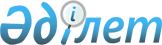 Об утверждении паспортов республиканских бюджетных программ на 2004 год
(Министерство иностранных дел Республики Казахстан)Постановление Правительства Республики Казахстан от 26 декабря 2003 года N 1327

       Примечание РЦПИ: см.  P031327       В соответствии с  Законом Республики Казахстан от 1 апреля 1999 года "О бюджетной системе" Правительство Республики Казахстан постановляет: 

      1. Утвердить паспорта республиканских бюджетных программ на 2004 год: 

      Министерства иностранных дел Республики Казахстан согласно приложениям 33, 34, 35, 36, 37, 38, 39,40 (совершенно секретно), 41. 

      2. Настоящее постановление вступает в силу с 1 января 2004 года.        Премьер-Министр 

       Республики Казахстан 

Приложение 33         

к постановлению Правительства  

Республики Казахстан      

от 25 декабря 2003 года N 1327 204 - Министерство иностранных дел 

Республики Казахстан 

Администратор бюджетной программы  Паспорт 

республиканской бюджетной программы 001 

"Обеспечение внешнеполитической деятельности" 

на 2004 год       1. Стоимость: 7508401 тысяча тенге (семь миллиардов пятьсот восемь миллионов четыреста одна тысяча тенге).  <*> 

      Сноска. Пункт 1 в новой редакции - постановлением Правительства Республики Казахстан от 23 июня 2004 года  N 197к . 

      2. Нормативно-правовая основа бюджетной программы:  Закон Республики Казахстан от 11 июля 1997 года "О языках в Республике Казахстан",  Закон Республики Казахстан от 23 июля 1999 года "О государственной службе",  Закон Республики Казахстан от 7 марта 2002 года "О дипломатической службе Республики Казахстан",  Указ Президента Республики Казахстан от 16 июля 1999 года N 173 "Об утверждении Государственного протокола Республики Казахстан",  Указ Президента Республики Казахстан от 27 сентября 1999 года N 217 "Об утверждении Консульского устава Республики Казахстан",  Указ Президента Республики Казахстан от 19 марта 2001 года N 574 "О Государственной программе социально-экономического развития города Астаны на период до 2005 года "Расцвет Астаны - расцвет Казахстана",  постановление Кабинета Министров Республики Казахстан от 31 мая 1994 года N 577 "Об утверждении Правил об условиях труда работников Республики Казахстан за границей", постановление Правительства Республики Казахстан от 21 ноября 1995 года N 1581 "О доставке правительственной и дипломатической корреспонденции",  постановление Правительства Республики Казахстан от 19 сентября 1996 года N 1144 "О приобретении и аренде объектов недвижимости, капитальном строительстве и ремонте зданий и сооружений учреждений Министерства иностранных дел Республики Казахстан за границей",  постановление Правительства Республики Казахстан от 27 мая 1997 года N 893 "О приобретении в собственность Республики Казахстан здания в Брюсселе для размещения Посольства Республики Казахстан в Королевстве Бельгии", постановление Правительства Республики Казахстан от 9 октября 1997 года N 1431а "О приобретении в собственность Республики Казахстан объектов недвижимости в Вашингтоне (округ Колумбия) США",  постановление Правительства Республики Казахстан от 21 октября 1999 года N 1578 "Вопросы Министерства иностранных дел Республики Казахстан",  постановление Правительства Республики Казахстан от 28 января 2000 года N 136 "Отдельные вопросы правового регулирования пребывания иностранных граждан в Республике Казахстан", постановление Правительства Республики Казахстан от 9 августа 2000 года N 1222-73, постановление Правительства Республики Казахстан от 16 июня 2002 года N 906-55,  постановление Правительства Республики Казахстан от 9 апреля 2003 года N 344 "О плане мероприятий на 2003-2004 годы по реализации Государственной программы функционирования и развития языков на 2001-2010 годы". 

      3. Источники финансирования бюджетной программы: средства республиканского бюджета. 

      4. Цель бюджетной программы: обеспечение деятельности внешнеполитического ведомства Республики Казахстан и его дипломатических и приравненных к ним представительств за рубежом, повышение квалификации сотрудников центрального аппарата министерства. 

      5. Задачи бюджетной программы: содержание центрального аппарата и аппарата Министерства иностранных дел и загранучреждений Республики Казахстан в других странах (посольства, постоянные представительства, дипломатические миссии и консульские учреждения) для достижения максимально эффективного выполнения возложенных задач по защите прав и интересов юридических и физических лиц Республики Казахстан; содействие развитию дружественных отношений Республики Казахстан с другими государствами, развитие экономических, торговых, научно-технических, культурных связей и туризма; повышение квалификации сотрудников центрального аппарата министерства; обеспечение центрального аппарата и аппарата органов в других странах телекоммуникационными видами связи для качественного, оперативного и защищенного обмена информацией (в том числе дипломатической корреспонденцией); осуществление комплекса мер, создающих условия для поддержания положительного имиджа Республики Казахстан на международной арене; изготовление визовых наклеек с высокой степенью защиты, соответствующей современным международным стандартам; создание условий для оперативной работы Государственного протокола; обеспечение оперативности и гарантированной сохранности правительственной и дипломатической корреспонденции при доставке в загранучреждения Министерства иностранных дел Республики Казахстан; материально-техническое обеспечение, обеспечение автотранспортом, вычислительной и организационной техникой, современными программными продуктами, единой информационно-финансовой системой; обеспечение персонала дипломатической службы и членов их семей за границей жилыми и служебными помещениями, медицинским обслуживанием; содержание, обслуживание, текущий ремонт объектов недвижимости, находящихся в собственности Республики Казахстан и в долгосрочной аренде за границей, и на паритетной основе, а также выполнение обязательств прошлых лет по приобретению недвижимости в собственность Республики Казахстан в США, Англии, Бельгии. 

      6. План мероприятий по реализации бюджетной программы.  <*> 

      Сноска. Пункт 6 с изменениями - постановлением Правительства Республики Казахстан от 23 июня 2004 года  N 197к . ------------------------------------------------------------------- 

N ! Код ! Код !Наименова-!Мероприятия по реализации! Сроки!Ответст- 

п/!прог-!под- !ние прог- !программы (подпрограмм)  !реали-!венные 

п !раммы!прог-!раммы     !                         !зации !испол- 

  !     !раммы!(подпрог- !                         !      !нители 

  !     !     !раммы)    !                         !      ! 

------------------------------------------------------------------- 

1 !  2  !  3  !     4    !             5           !   6  !   7 

------------------------------------------------------------------- 

1   001        Обеспе- 

               чение 

               внешнепо- 

               литической 

               деятель- 

               ности 2         001  Аппарат    Обеспечение деятельности  В те-  Минис- 

               централь-  центрального аппарата     чение  терство 

               ного       Министерства иностранных  года   иност- 

               органа     дел Республики Казахстан,        ранных 

                          в том числе:                     дел 

                          - содержание центрального        Респуб- 

                          аппарата Министерства            лики 

                          иностранных дел Респуб-          Казах- 

                          лики Казахстан в соответ-        стан 

                          ствии с утвержденным ли- 

                          митом штатной численности 

                          в количестве 299 единиц; 

                          - содержание и аренда 

                          автотранспорта в коли- 

                          честве 12 единиц, согласно 

                          утвержденному нормативу 

                          положенности; 

                          - обеспечение выполнения 

                          консульских действий; 

                          - обеспечение бесперебойной 

                          работы телекоммуникацион- 

                          ных видов связи, обновле- 

                          ние технических, программ- 

                          ных средств связи; 

                          - обеспечение дипломати- 

                          ческих и консульских уч- 

                          реждений Республики Казах- 

                          стан бланками визовых 

                          наклеек; 

                          - проведение мероприятий 

                          по информационно-пропа- 

                          гандистской деятельности, 

                          направленной на продвиже- 

                          ние положительного имиджа 

                          Республики Казахстан как 

                          внутри страны так и за 

                          рубежом; 

                          - обеспечение доставки 

                          правительственной и дип- 

                          ломатической корреспон- 

                          денции, в том числе 

                          дипломатических и прави- 

                          тельственных грузов; 

                          - обеспечение и исполне- 

                          ние Государственного про- 

                          токола Республики Казах- 

                          стан; 

                          - обеспечение системно- 

                          технического обслуживания 

                          локально-вычислительных 

                          сетей, компьютерно-орга- 

                          низационной техники в 

                          количестве 299 единиц; 

                          - обеспечение расходными 

                          материалами и запасными 

                          частями к компьютерному 

                          оборудованию. 3         007  Повышение  Приобретение услуг по     В те-  Минис- 

               квалифи-   повышению квалификации    чение  терство 

               кации      сотрудников центрального  года   иност- 

               государ-   аппарата министерства,           ранных 

               ственных   согласно утвержденному           дел 

               служащих   плану повышения квали-           Респуб- 

                          фикации, в том числе             лики 

                          обучение языкам. Средне-         Казах- 

                          годовое количество со-           стан 

                          трудников, проходящих 

                          курсы повышения квалифи- 

                          кации - 120 единиц. 4         009  Мате-      Материально-техническое   В те-  Минис- 

               риально-   обеспечение Министерства  чение  терство 

               техни-     иностранных дел и загран- года   иност- 

               ческое     учреждений Республики            ранных 

               оснаще-    Казахстан, в том                 дел 

               ние        числе:                           Респуб-   

               госу-      - приобретение                   лики   

               дар-       комплектов                       Казах- 

               ствен-     компьютерной техники             стан  

               ных        (в том числе монитор,            и 

               органов    системный блок, принтер,         загран- 

                          источник бесперебойного          уч- 

                          питания) - 120 единиц;           реж- 

                          - организационной техники -      дения 

                          133 единиц;                      Респуб- 

                          - приобретение 21 комп-          лики 

                          лекта лицензионного прог-        Казах- 

                          раммного обеспечения;            стан 

                          - приобретение серверного 

                          оборудования в количестве 

                          9 единиц, коммуникацион- 

                          ного оборудования в коли- 

                          честве 32 единиц и прог- 

                          раммного обеспечения для 

                          единой информационно- 

                          финансовой системы; 

                          - приобретение серверного 

                          оборудования для автома- 

                          тизированной системы 

                          "Консул" - 1 единица; 

                          - обеспечение Государст- 

                          венного протокола Респуб- 

                          лики Казахстан средствами 

                          связи в количестве 1 

                          единицы; 

                          - приобретение оборудова- 

                          ния и технических средств 

                          для хранения, перевозки и 

                          доставки правительственной 

                          и дипломатической почты, 

                          в том числе дипломатичес- 

                          ких и правительственных 

                          грузов; 

                          - приобретение офисной и 

                          жилой мебели в комплекте - 

                          318 единиц; 

                          - приобретение кондиционе- 

                          ров - 18 единиц; 

                          - приобретение и установка 

                          охранных систем - 15 еди- 

                          ниц; 

                          - приобретение и установка 

                          спутникового оборудования - 

                          5 единиц; 

                          - приобретение бытовой 

                          техники - 50 единиц; 

                          - приобретение автотран- 

                          спорта - 53 единицы. 

                          Обеспечение выполнения 

                          обязательств Республики 

                          Казахстан по погашению 

                          кредитов полученных на 

                          приобретение объектов нед- 

                          вижимости в собственность 

                          Республики Казахстан в: 

                          Соединенных Штатах Америки 

                          (г. Вашингтон); Соединен- 

                          ном Королевстве Великоб- 

                          ритании и Северной Ирлан- 

                          дии (г. Лондон); Королев- 

                          стве Бельгия (г. Брюссель); 

                          - приобретение офисного  

                          оборудования - 100 единиц. 5         010  Передисло- Оплата расходов, связан-  В те-  Минис- 

               кация на   ных с текущим содержанием чение  терство 

               новый      административного здания  года   иност- 

               админист-  Министерства иностранных         ранных 

               ративный   дел Республики Казахстан.        дел 

               центр                                       Респуб- 

               города                                      лики 

               Астаны                                      Казах- 

                                                           стан 6         100  Аппараты   Обеспечение загранучреж-  В те-  Минис- 

               органов в  дений Республики Казах-   чение  терство 

               других     стан, в том числе:        года   иност- 

               странах    - содержание аппаратов           ранных 

               (посоль-   органов в других странах         дел 

               ства,      (посольства, представи-          Респуб- 

               представи- тельства, дипломатические        лики 

               тельства,  миссии) в соответствии           Казах- 

               диплома-   с утвержденным лимитом           стан 

               тические   штатной численности в 

               миссии)    количестве 540 единиц; 

                          - техническое обслужива- 

                          ние и содержание, в том 

                          числе аренда автотранс- 

                          порта для аппаратов 

                          органов в других странах 

                          (посольства, представи- 

                          тельства, дипломатические 

                          миссии) в количестве 276 

                          единиц; 

                          - социальное обеспечение 

                          персонала дипломатической 

                          службы Республики Казах- 

                          стан, предусмотренное 

                          законодательством Респуб- 

                          лики Казахстан; 

                          - медицинское обеспечение 

                          персонала дипломатической 

                          службы Республики Казах- 

                          стан и членов их семей; 

                          - содержание представите- 

                          лей Агентства таможенного 

                          контроля Республики 

                          Казахстан в Российской 

                          Федерации, Китайской 

                          Народной Республике, 

                          Королевстве Бельгия - 5 

                          единиц. 

-------------------------------------------------------------------       7. Ожидаемые результаты выполнения бюджетной программы: качественное и своевременное выполнение функций, возложенных на Министерство иностранных дел Республики Казахстан и загранучреждения Республики Казахстан. 

Приложение 34         

к постановлению Правительства  

Республики Казахстан      

от 25 декабря 2003 года N 1327 204 - Министерство иностранных дел 

Республики Казахстан 

Администратор бюджетной программы  Паспорт 

республиканской бюджетной программы 002 

"Участие в международных организациях и 

других международных органах" на 2004 год       1. Стоимость: 1588665 тысяч тенге (один миллиард пятьсот восемьдесят восемь миллионов шестьсот шестьдесят пять тысяч тенге).  <*> 

      Сноска. Пункт 1 в новой редакции - постановлением Правительства Республики Казахстан от 23 июня 2004 года  N 197к . 

      2. Нормативно-правовая основа бюджетной программы:  Закон Республики Казахстан от 13 июня 1996 года "О ратификации Конвенции Международной организации труда (МОТ) N 155 1981 года "О безопасности и гигиене труда и производственной среде",  Закон Республики Казахстан от 26 июня 1996 года "О ратификации Конвенции Международной организации труда (МОТ) N 148 1977 года "О защите трудящихся от профессионального риска вызываемого загрязнением воздуха, шумом и вибрацией на рабочих местах",  Закон Республики Казахстан от 18 октября 1996 года "О ратификации Соглашения о транзитной торговле Организации Экономического Сотрудничества, подписанного в Исламабаде 15 марта 1995 года",  Закон Республики Казахстан от 7 июля 1997 года "О ратификации Конвенции Организации Объединенных Наций по борьбе с опустыниванием",  Закон Республики Казахстан от 30 октября 1997 года "О присоединении Республики Казахстан к Венской конвенции об охране озонового слоя",  Закон Республики Казахстан от 31 октября 1997 года "О присоединении Республики Казахстан к Уставу Международной организации гражданской обороны",  Закон Республики Казахстан от 5 декабря 1997 года "О ратификации Соглашения о ввозе материалов, относящихся к образованию, науке и культуре и Протокола к нему",  Закон Республики Казахстан от 29 июня 1998 года "О ратификации Соглашения о юридическом статусе Организации Экономического Сотрудничества (ЭКО), представителей стран-членов и международного персонала",  Закон Республики Казахстан от 6 апреля 1999 года "О присоединении Республики Казахстан к Конвенции о международной торговле видами дикой фауны и флоры, находящихся под угрозой исчезновения",  Закон Республики Казахстан от 24 июня 1999 года "О ратификации Конвенции о запрещении разработки, производства, накопления и применения химического оружия и о его уничтожении", Закон   Республики Казахстан от 10 апреля 2001 года "О ратификации Основного соглашения о сотрудничестве между Правительством Республики Казахстан и Детским Фондом Организации Объединенных Наций",  Закон Республики Казахстан от 14 декабря 2001 года "О ратификации Договора о всеобъемлющем запрещении ядерных испытаний (ОДВЗЯ-И)",  Закон Республики Казахстан от 18 марта 2002 года "О ратификации Пятого дополнительного протокола к Уставу Всемирного почтового союза",  Указ Президента Республики Казахстан от 4 мая 1995 года N 2260 "О ратификации рамочной Конвенции Организации Объединенных Наций об изменении климата",  Указ Президента Республики Казахстан от 19 июня 1995 года N 2344 "О ратификации Соглашения между Республикой Казахстан и Международным агентством по атомной энергии о применении гарантий в связи с Договором о нераспространении ядерного оружия",  Указ Президента Республики Казахстан от 18 октября 1995 года N 2537 "О ратификации Договора к Энергетической Хартии и Протокола к Энергетической Хартии по вопросам энергетической эффективности и сопутствующим экологическим аспектам",  Указ Президента Республики Казахстан от 15 ноября 2002 года N 973 "О членстве Республики Казахстан в Международной Организации по миграции",  постановление Верховного Совета Республики Казахстан от 02 июля 1992 года N 1503-ХII "О ратификации конвенции о международной гражданской авиации",  постановление Верховного Совета Республики Казахстан от 02 июля 1992 года N 1500-ХII "О ратификации Договора об обычных вооруженных силах в Европе",  постановление Кабинета Министров Республики Казахстан от 13 апреля 1993 года N 296 "О присоединении к Конвенции Всемирной Метеорологической Организации", постановление Верховного Совета Республики Казахстан от 25 июня 1993 года N 538 "О вступлении в Межпарламентский Союз Содружества Независимых Государств" (далее - СНГ),  постановление Кабинета министров Республики Казахстан от 20 июля 1993 года N 629 "О мероприятиях в связи с вступлением Республики Казахстан в Международную организацию уголовной полиции (Интерпол)",  постановление Кабинета Министров Республики Казахстан от 4 марта 1994 года N 244 "О присоединении Республики Казахстан к Международным конвенциям, принятым под эгидой Международной морской организации (ИМО) и к Конвенции об ИМО", постановление Кабинета Министров Республики Казахстан от 25 марта 1994 года N 26-15/2164 "О вступлении в Международное эпизоотическое бюро (МЭБ)", постановление Кабинета Министров Республики Казахстан от 19 апреля 1994 года N 26-22/4748 "О вступлении в Международную Организацию по законодательной метрологии", постановление Кабинета Министров Республики Казахстан от 19 апреля 1994 года N 26-22/4748 "О вступлении в международную организацию по стандартизации",  постановление Кабинета Министров Республики Казахстан от 13 мая 1994 года N 506 "О присоединении Республики Казахстан к международным конвенциям, принятым под эгидой международной организации гражданской авиации (ИКА-О)",  постановление Кабинета Министров Республики Казахстан от 19 августа 1994 года N 918 "Об одобрении Республикой Казахстан Конвенции о биологическом разнообразии и организации выполнения предусмотренных ею обязательств",  постановление Кабинета Министров Республики Казахстан от 24 мая 1995 года N 737 "Об утверждении Договора о структуре и принципах функционирования ТЮРКСОЯ", постановление Кабинета Министров Республики Казахстан от 07 сентября 1995 года N 13253 "О вступлении в Международный Институт Центральноазиатских Исследований",  постановление Правительства Республики Казахстан от 7 июля 1997 года N 1067 "О мерах по реализации Указа Президента Республики Казахстан "О реализации Ташкентской декларации глав тюркоязычных государств, проекта ЮНЕСКО и Всемирной Туристской организации по развитию инфраструктуры туризма на Великом Шелковом пути в Республике Казахстан",  постановление Правительства Республики Казахстан от 18 августа 2000 года N 1210 "О вступлении в Исламскую Организацию по науке и культуре", постановление Правительства Республики Казахстан от 25 августа 2001 года N 1103 "О заключении Соглашения между Правительством Республики Казахстан и Организацией Объединенных Наций по вопросам образования, науки и культуры (ЮНЕСКО) по проекту сохранения и консервации древнего города Отрар",  постановление Правительства Республики Казахстан от 8 ноября 2001 года N 1418 "Вопросы финансирования и материально-технического обеспечения Постоянного представителя Республики Казахстан при Евразийском экономическом сообществе и его аппарата", постановление Правительства Республики Казахстан от 11 декабря 2002 года N 1302 "О Сарсекове Б.С.", постановление Правительства Республики Казахстан от 25 июня 2003 года N 608 "О Толеубаеве Т.А.", Соглашение совета Глав Правительств от 30 декабря 1991 года "О принципах и условиях взаимоотношений в области транспорта", соглашение о взаимодействии в области гидрометеорологии от 8 февраля 1992 года,  Соглашение Совета Глав Государств СНГ от 6 июля 1992 года "Положение об Экономическом Суде СНГ", соглашение о сотрудничестве между Правительством Республики Казахстан и ООН от 19 августа 1992 года "О членстве Республики Казахстан во Всемирной Организации Здравоохранения", соглашение Глав Правительств СНГ от 2 марта 1993 года "Об учреждении Межгосударственного Совета по нефти и газу", Соглашение Глав Правительств СНГ от 9 сентября 1994 года "О сотрудничестве в области химии и нефтехимии", соглашение о сотрудничестве с международной комиссией по ирригации и дренажу от 12 мая 1996 года, соглашение между Программой развития ООН и Правительством Республики Казахстан от 24 сентября 1996 года, соглашение с Региональной Ассоциацией органов регулирования энергетики Центральновосточной Европы и Евразии (ERRA) о взаимодействии в области энергетики от 15 марта 2001 года, соглашение о порядке формирования и исполнения бюджета Шанхайской организации сотрудничества от 29 мая 2003 года, Решение Совета Глав Правительств СНГ "О Межгосударственной комплексной программе реабилитации ветеранов войн, участников локальных конфликтов и жертв терроризма на 2001-2005 годы", Решение о вступлении в Азиатский центр по уменьшению стихийных бедствий (ASDR), Решение стран-участников ОЭС в Тегеране "О вступлении в палату организации Экономического сотрудничества",  Решение СНГ от 21 декабря 1991 года "О членстве в Организации Объединенных Наций", Решение Совета Министерства иностранных дел Республики Казахстан от 1 января 1992 года "Организация по Безопасности и Сотрудничеству в Европе", Решение Кабинета Министров Республики Казахстан от 1 октября 1993 года "О вступлении во Всемирную Туристическую Организацию", Решение Кабинета Министров Республики Казахстан от 03 мая 1994 года N 6234 "О вступлении в Европейскую Экономическую Комиссию", Решение Организации Исламской Конференции от 12 декабря 1995 года, Решение ежегодной сессии Всемирной Торговой Организации от 26 января 1996 года "О предоставлении Республике Казахстан статуса наблюдателя", Решение Совета Глав Правительств от 12 апреля 1996 года "О Положении о Межгосударственном статистическом комитете СНГ", Решение ежегодной сессии Международного технического комитета по предупреждению и тушению пожаров (МТКПТП) от 24 декабря 1996 года, Решение ежегодной сессии стран-членов ОИК от 12 марта 1997 года "О вступлении в Центр по статистике, экономике и социальных исследований и подготовки при ОИК", Решение ежегодной сессии стран-членов ОИК от 12 марта 1997 года "О вступлении в Центр по изучению исламской истории, искусства и культуры при ОИК", Решение ежегодной сессии стран-членов ОИК от 12 марта 1997 года, Решение Глав Государств Центральной Азии от 28 февраля 1997 года "О формировании средств Международного Фонда спасения Арала", Решение Исполнительного Комитета Международного бюро выставок (МБВ) от 17 апреля 1998 года, Решение ежегодного собрания Международного института по изучению, сохранению и восстановлению культурной собственности (ICCROM) от 5 августа 1998 года, Решение Генеральной Конференции стран-членов ОИК от 17 июня 1999 года "О вступлении в Парламентский Союз стран-членов ОИК", Решение Совета Глав Государств участников СНГ от 25 января 2000 года "О Координационном Совете Генеральных прокуроров государств-участников СНГ", Решение совета Глав Правительств СНГ от 18 мая 2001 года "О создании координационного транспортного совещания государств-участников СНГ", Решение от 16 марта 2001 года "О создании межгосударственной радионавигационной программы государств СНГ на 2001-2005 гг.", Решение совета Глав Правительств СНГ от 30 мая 2002 года "О порядке финансирования расходов на пребывание и деятельность постоянных полномочных представителей государств-участников СНГ при органах СНГ", Решение от 18 сентября 2003 года "О едином бюджете органов СНГ, финансируемых за счет бюджетных средств государств-участников СНГ на 2004 год", Решение Межгосударственного Совета от 28 октября 2003 года N 141 "О бюджете Евразийского экономического сообщества на 2004 год", Декларация Республики Казахстан по вступлению во Всемирную организацию интеллектуальной собственности, Декларация Республики Казахстан от 5 февраля 1993 года "О Международных договорах в области промышленной собственности",  Алматинская Декларация "О создании СНГ" от 21 декабря 1991 года, Декларация о создании "Шанхайской организации сотрудничества" от 15 июня 2001 года, Уведомление Секретариата Парламентской Ассамблеи ОБСЕ от 12 января 1992 года, Уведомление Генерального Секретаря Организации Объединенных Наций от 1 января 1997 года "Организация Объединенных Наций по Промышленному Развитию", Официальное уведомление Министра иностранных дел Республики Казахстан от 11 февраля 1996 года от Организации Исламской Конференции (ОИК), Уведомление Генерального директора Международной организации высших аудиторских учреждений (INTOSAI) от 2 апреля 1997 года "О членстве Республики Казахстан", Уведомление Генерального Директора Азиатских организаций высших аудиторских учреждений (ASOSAI) от 27 июня 1997 года о членстве Республики Казахстан, Уведомление Директората Международного института Центральной Азии (МИЦАИ) от 19 февраля 1998 года, Уведомление Директора Международного института по изучению кочевых цивилизаций (МИИКЦ) от 12 августа 1998 года, Резолюция 46 Сессии Генеральной Ассамблеи Организации Объединенных Наций от 2 марта 1992 года "О подтверждении членства Республики Казахстан в Организации Объединенных Наций", Резолюция 46 сессии ООН от 2 марта 1992 года "О продовольственной и сельскохозяйственной Организации ООН", Резолюция 46 сессии ООН от 2 марта 1992 года "О Фонде народонаселения ООН", Резолюция 46 сессии ООН от 2 марта 1992 года "О Фонде ООН помощи детям", Подписание 26 апреля 1994 года Конвенции по охране природного и культурного наследия, Резолюция Генеральной Конференции Азиатского центра по уменьшению стихийных бедствий (ADRC) от 14 февраля 1999 года, подтверждающая членство Республики Казахстан, письмо Премьер-Министра Республики Казахстан от 15 июня 1992 года N 10921 "О вступлении во Всемирную Таможенную Организацию", заявление Премьер-Министра Республики Казахстан "О вступлении во Всемирный Почтовый Союз", заявление Премьер-Министра Республики Казахстан "О вступлении в Международный союз электросвязи", постановление Совета Межпарламентской Ассамблеи от 6 декабря 2002 года N 43 "О финансировании деятельности Межпарламентской Ассамблеи государств-участников СНГ", Нота ЮНЕСКО от 22 мая 1992 года, подтверждающая членство Республики Казахстан в ЮНЕСКО, Нота ЮНЕСКО от 22 мая 1992 года, подтверждающая членство Республики Казахстан в ЮНЕСКО. 

      3. Источники финансирования бюджетной программы: средства республиканского бюджета. 

      4. Цель бюджетной программы: укрепление сотрудничества Республики Казахстан с международными организациями и иностранными государствами в целях повышения эффективности решения экономических, социальных, экологических и научно-технических вопросов. 

      5. Задачи бюджетной программы: участие в финансировании деятельности международных организаций, членом которых является Республика Казахстан, выплата вступительных и долевых взносов Республики Казахстан на содержание уставных и других органов СНГ и на содержание Постоянных представителей Республики Казахстан при Евразийском экономическом сообществе и его аппарата, в Антитеррористическом центре СНГ и в Комиссии при экономическом совете. 

      6. План мероприятий по реализации бюджетной программы.  <*> 

      Сноска. Пункт 6 с изменениями - постановлением Правительства Республики Казахстан от 23 июня 2004 года  N 197к . 

------------------------------------------------------------------- 

N ! Код ! Код !Наименова-!Мероприятия по реализации! Сроки!Ответст- 

п/!прог-!под- !ние прог- !программ (подпрограмм)   !реали-!венные 

п !рамм !прог-!рамм (под-!                         !зации !испол- 

  !     !рамм !программ) !                         !      !нители 

------------------------------------------------------------------- 

1 !  2  !  3  !     4    !             5           !   6  !   7 

------------------------------------------------------------------- 

1   002        Участие в 

               междуна- 

               родных 

               организа- 

               циях и 

               других 

               междуна- 

               родных 

               органах 2         100  Участие    Оплата вступительных,     В те-  Минис- 

               в меж-     долевых и добровольных    чение  терство 

               дуна-      финансовых взносов и по-  года   иност- 

               родных     гашение задолженности в          ранных 

               органи-    международные организа-          дел 

               зациях     ции, участником которых          Рес- 

                          является Республика              пуб- 

                          Казахстан - 63 органи-           лики 

                          заций.                           Казах- 

                                                           стан 3         101  Участие в  Выплата вступительных,    В те-  Минис- 

               уставных   долевых взносов и пога-   чение  терство 

               и других   шение задолженности на    года   иност- 

               органах    содержание уставных и            ранных 

               СНГ        других органов СНГ, чле-         дел 

                          ном которых является             Респуб- 

                          Республика Казахстан -           лики 

                          16 органов, в том числе:         Казах- 

                          уставные органы СНГ              стан 

                          (4 органа); Интеграцион- 

                          ный комитет ЕврАзЭС, 

                          Межпарламентская ассамб- 

                          лея СНГ, Международный 

                          фонд спасения Арала, 

                          Межгосударственная комп- 

                          лексная программа реаби- 

                          литации ветеранов войн, 

                          участников локальных 

                          конфликтов и жертв терро- 

                          ризма на 2001-2005 годы,       

                          Исполнительный комитет 

                          координации транспортного 

                          совещания государств- 

                          участников СНГ, Межгосу- 

                          дарственный авиационный 

                          комитет, Межгосударствен- 

                          ный Совет по нефти и газу, 

                          Совет по химии и нефтехи- 

                          мии, Межгосударственная 

                          радионавигационная прог- 

                          рамма, Координационный 

                          Совет генеральных проку- 

                          роров государств-участни- 

                          ков СНГ, Региональное 

                          сообщество в области свя- 

                          зи, Координационный совет 

                          по информатизации при 

                          РСС. 4         102  Содержание Содержание Постоянного    В те-  Минис- 

               аппарата   представителя Республики  чение  терство 

               Постоянно- Казахстан при Евразийском года   иност- 

               го пред-   экономическом сообществе         ранных 

               ставителя  и его аппарата. Утвер-           дел 

               Респуб-    жденная штатная числен-          Респуб- 

               лики       ность составляет 5 еди-          лики 

               Казахстан  ниц.                             Казах- 

               при Евра-                                   стан, 

               зийском                                     аппарат 

               экономи-                                    Постоян- 

               ческом                                      ного 

               сообществе                                  предста- 

                                                           вителя 

                                                           Респуб- 

                                                           лики 

                                                           Казах- 

                                                           стан 

                                                           при Ев- 

                                                           разий- 

                                                           ском 

                                                           экономи- 

                                                           ческом 

                                                           сооб- 

                                                           ществе 5         103  Содержание Содержание Постоянных     В те-  Минис- 

               представи- представителей Республики чение  терство 

               телей Рес- Казахстан в Антитеррорис- года   иност- 

               публики    тическом центре СНГ              ранных 

               Казахстан  (Сарсеков Б.С.) и в              дел 

               в Анти-    Комиссии по экономическим        Респуб- 

               террорис-  вопросам при Экономичес-         лики 

               тическом   ком Совете СНГ (Темирбаев        Казах- 

               центре СНГ В.Б.)                            стан 

               и в Ко- 

               миссии по 

               экономи- 

               ческим 

               вопросам 

               при Эконо- 

               мическом 

               Совете СНГ 

-------------------------------------------------------------------       7. Ожидаемые результаты выполнения бюджетной программы: участие Республики Казахстан, как члена международного сообщества, в решении региональных и глобальных программ, обеспечении прав и свобод граждан Республики Казахстан; развитие и укрепление многостороннего сотрудничества в области политики, экономики, науки и культуры с иностранными государствами, международными организациями и государствами СНГ. 

Приложение 35         

к постановлению Правительства  

Республики Казахстан      

от 25 декабря 2003 года N 1327 204 - Министерство иностранных дел 

Республики Казахстан 

Администратор бюджетной программы  Паспорт 

республиканской бюджетной программы 003 

"Делимитация и демаркация государственной границы" 

на 2004 год       1. Стоимость: 193082 тысячи тенге (сто девяносто три миллиона восемьдесят две тысячи тенге).  <*> 

      Сноска. Пункт 1 в новой редакции - постановлением Правительства Республики Казахстан от 23 июня 2004 года  N 197к . 

      2. Нормативно-правовая основа бюджетной программы:  Закон Республики Казахстан от 15 марта 1999 года "О государственных секретах",  Закон Республики Казахстан от 7 марта 2002 года "О дипломатической службе", постановление Правительства Республики Казахстан от 7 мая 1999 года N 542,  постановление Правительства Республики Казахстан от 1 сентября 1999 года N 1283 "О Правительственной Комиссии Республики Казахстан по делимитации Государственной границы Республики Казахстан с Кыргызской Республикой, Российской Федерацией, Туркменистаном и Республикой Узбекистан",  постановление Правительства Республики Казахстан от 10 апреля 2002 года N 410 "О правилах использования средств, предусмотренных в республиканском бюджете по программе "Заграничные командировки",  постановление Правительства Республики Казахстан от 19 декабря 2002 года N 1324 "Об утверждении состава казахстанской части Казахстанско-китайской совместной комиссии по использованию и охране трансграничных рек",  постановление Правительства Республики Казахстан от 20 марта 2003 года N 281 "Об утверждении Правил использования средств, предусмотренных в республиканском бюджете по программе "Представительские затраты" и норм представительских затрат",  постановлени е Правительства Республики Казахстан от 16 октября 2003 года N 1058 "О правительственной делегации Республики Казахстан в Совместных комиссиях по демаркации Государственной границы Республики Казахстан с Кыргызской Республикой, Туркменистаном и Республикой Узбекистан". 

      3. Источники финансирования бюджетной программы: средства республиканского бюджета. 

      4. Цель бюджетной программы: обеспечение суверенитета, территориальной целостности и нерушимости границ Республики Казахстан, укрепление национальной безопасности Республики Казахстан. 

      5. Задачи бюджетной программы: юридическое оформление государственной границы с Российской Федерацией, определение правового статуса Каспийского моря, урегулирование вопросов использования и охраны трансграничных рек, закрепление линии государственной границы пограничными знаками на местности, а также организация и обеспечение проведения переговоров по данным вопросам в соответствии с законодательством Республики Казахстан и нормами международного права. 

      6. План мероприятий по реализации бюджетной программы. ------------------------------------------------------------------- 

N ! Код ! Код !Наименова-!Мероприятия по реализации! Сроки!Ответст- 

п/!прог-!под- !ние прог- !программы (подпрограммы) !реали-!венные 

п !раммы!прог-!раммы (под!                         !зации !испол- 

  !     !раммы!программы)!                         !      !нители 

------------------------------------------------------------------- 

1 !  2  !  3  !     4    !             5           !   6  !   7 

------------------------------------------------------------------- 

1   003        Делимита-  1. Проверка и нанесение   В те-  Минис- 

               ция и де-  границы на издательские   чение  терство 

               маркация   оригиналы в объеме 100    года   иност- 

               государ-   листов (делимитация);            ранных 

               ственной   2. Подготовка к изданию          дел 

               границы    и издание делимитационных        Респуб- 

                          карт масштаба 1:100 000          лики 

                          в объеме 100 листов              Казах- 

                          (делимитация);                   стан 

                          3. Закрепление линии 

                          государственной границы 

                          пограничными знаками - 

                          580 знаков (демаркация); 

                          4. Техническое оснащение 

                          и приемка полевых работ 

                          с проведением контрольных 

                          определений координат и 

                          высот погранзнаков 

                          (демаркация); 

                          5. Обеспечение и компен- 

                          сация командировочных и 

                          представительских расхо- 

                          дов по проведению пере- 

                          говорного процесса по 

                          вопросам делимитации и 

                          демаркации государствен- 

                          ной границы, определению 

                          правового статуса Каспий- 

                          ского моря, использованию 

                          и охране трансграничных 

                          рек; 

                          6. Оплата услуг связи. 

-------------------------------------------------------------------       7. Ожидаемые результаты выполнения бюджетной программы: завершение нанесения линии государственной границы Республики Казахстан с Российской Федерацией, а также срединной линии разграничения дна Каспийского моря на топографические карты, их описание, урегулирование вопросов использования и охраны трансграничных рек, закрепление на местности линии государственной границы Республики Казахстан пограничными знаками в соответствии с достигнутыми договоренностями и заключение межгосударственных договоров Республики Казахстан. 

Приложение 36         

к постановлению Правительства  

Республики Казахстан      

от 25 декабря 2003 года N 1327 204 - Министерство иностранных дел 

Республики Казахстан 

Администратор бюджетной программы  Паспорт 

республиканской бюджетной программы 004 

"Строительство и реконструкция объектов 

Министерства иностранных дел Республики Казахстан" 

на 2004 год       1. Стоимость: 2560190 тысяч тенге (два миллиарда пятьсот шестьдесят миллионов сто девяносто тысяч тенге).  <*> 

      Сноска. Пункт 1 в новой редакции - постановлением Правительства Республики Казахстан от 23 июня 2004 года  N 197к . 

      2. Нормативно-правовая основа бюджетной программы:  Указ Президента Республики Казахстан от 19 марта 2001 года N 574 "О Государственной Программе социально-экономического развития города Астаны на период до 2005 года "Расцвет Астаны - расцвет Казахстана". 

      3. Источники финансирования бюджетной программы: средства республиканского бюджета. 

      4. Цель бюджетной программы: создание условий для обеспечения деятельности Министерства иностранных дел Республики Казахстан, обеспечение дипломатического городка объектами социальной инфраструктуры, инженерное обеспечение дипломатического городка в городе Астане. 

      5. Задачи бюджетной программы: строительство здания Министерства иностранных дел Республики Казахстан, объектов обслуживания, инженерных сетей и инфраструктуры дипломатического городка в городе Астане. 

      6. План мероприятий по реализации бюджетной программы.  <*> 

      Сноска. Пункт 6 с изменениями - постановлением Правительства Республики Казахстан от 23 июня 2004 года  N 197к . ------------------------------------------------------------------- 

N ! Код ! Код !Наименова-!Мероприятия по реализации! Сроки!Ответст- 

п/!прог-!под- !ние прог- !программы (подпрограммы) !реали-!венные 

п !раммы!прог-!раммы (под!                         !зации !испол- 

  !     !раммы!программы)!                         !      !нители 

------------------------------------------------------------------- 

1 !  2  !  3  !     4    !             5           !   6  !   7 

------------------------------------------------------------------- 

1   004        Строитель- Реализация инвестиционных В те-  Минис- 

               ство и ре- проектов в пределах сумм  чение  терство 

               конструк-  согласно приложению 2 к   года   иност- 

               ция объек-  постановлению Правитель-        ранных 

               тов Минис- ства Республики Казахстан        дел 

               терства    от 12 декабря 2003 года          Респуб- 

               иностран-  N 1260 "О реализации             лики 

               ных дел    Закона Республики Казах-         Казах- 

               Респуб-    стан "О республиканском          стан 

               публики    бюджете на 2004 год": 

               Казахстан  1) Строительство здания 

                          Министерства иностранных 

                          дел Республики Казахстан 

                          в соответствии с утвер- 

                          жденной проектно-сметной 

                          документацией (заключение 

                          государственной экспер- 

                          тизы от 31.07.2003 года 

                          N 2-374/03 и приказ Коми- 

                          тета по делам строитель- 

                          ства Министерства индуст- 

                          рии и торговли Республики 

                          Казахстан N 309 ПИР от 

                          01.08. 2003 года); 

                          2) Строительство объектов 

                          обслуживания Дипломати- 

                          ческого городка в соответ- 

                          ствии с утвержденной 

                          проектно-сметной докумен- 

                          тацией на мероприятия по 

                          строительству: 

                          а) здания офисов диплома- 

                          тических представительств 

                          (заключение государствен- 

                          ной экспертизы от 

                          28.12.2002 года 

                          N 2-621/2002 и приказ 

                          Комитета по делам строи- 

                          тельства Министерства 

                          индустрии и торговли 

                          Республики Казахстан от 

                          4.02.2003 года N 50 ПИР); 

                          б) 4-х контрольно-пропуск- 

                          ных пунктов (заключение 

                          государственной эксперти- 

                          зы от 31.05.2002 года 

                          N 2-214/2002 и приказ 

                          Комитета по делам строи- 

                          тельства Министерства 

                          индустрии и торговли 

                          Республики Казахстан от 

                          31.05.2002 года N 115); 

                          3) Строительство инженер- 

                          ных сетей и инфраструктуры 

                          Дипломатического городка 

                          в соответствии с утвер- 

                          жденной проектно-сметной 

                          документацией (приказы 

                          Комитета по делам строи- 

                          тельства Министерства 

                          индустрии и торговли 

                          Республики Казахстан об 

                          утверждении рабочих проек- 

                          тов от 15.10.2002 года 

                          N 310 ПИР, от 8.01.2003 

                          года N 3 ПИР) на мероприя- 

                          тия по: первой очереди 

                          строительства - 317,7 млн. 

                          тенге; второй очереди 

                          строительства - 98,75 

                          млн. тенге. 

-------------------------------------------------------------------       7. Ожидаемые результаты выполнения бюджетной программы: завершение строительства и ввод в эксплуатацию административного здания Министерства иностранных дел Республики Казахстан, объектов обслуживания, инженерных сетей и инфраструктуры дипломатического городка в городе Астане. 

Приложение 37         

к постановлению Правительства  

Республики Казахстан      

от 25 декабря 2003 года N 1327 204 - Министерство иностранных дел 

Республики Казахстан 

Администратор бюджетной программы  Паспорт 

республиканской бюджетной программы 005 

"Заграничные командировки" на 2004 год       1. Стоимость: 571906 тысяч тенге (пятьсот семьдесят один миллион девятьсот шесть тысяч тенге).  <*> 

      Сноска. Пункт 1 в новой редакции - постановлением Правительства Республики Казахстан от 23 июня 2004 года  N 197к . 

      2. Нормативно-правовая основа бюджетной программы:  постановление Правительства Республики Казахстан от 10 апреля 2002 года N 410 "О правилах использования средств, предусмотренных в республиканском бюджете по программе 041 "Заграничные командировки",  постановление Правительства Республики Казахстан от 11 февраля 2003 года N 148 "О мерах по упорядочению расходования валютных средств на заграничные командировки за счет средств республиканского и местных бюджетов", приказ Министерства финансов Республики Казахстан от 16 ноября 1998 года N 534 "О возмещении командировочных расходов в иностранной валюте". 

      3. Источники финансирования бюджетной программы: средства республиканского бюджета. 

      4. Цель бюджетной программы: обеспечение выполнения мероприятий, связанных с зарубежными визитами должностных лиц государственных органов Республики Казахстан, содержащихся за счет республиканского бюджета. 

      5. Задачи бюджетной программы: обеспечение финансирования командировочных расходов за границу должностных лиц государственных органов, содержащихся за счет средств республиканского бюджета. 

      6. План мероприятий по реализации бюджетной программы. 

------------------------------------------------------------------- 

N ! Код ! Код !Наименова-!Мероприятия по реализации! Сроки!Ответст- 

п/!прог-!под- !ние прог- !программ (подпрограмм)   !реали-!венные 

п !рамм !прог-!рамм (под !                         !зации !испол- 

  !     !рамм !программ) !                         !      !нители 

------------------------------------------------------------------- 

1 !  2  !  3  !     4    !             5           !   6  !   7 

------------------------------------------------------------------- 

1   005        Загранич-  Оплата и компенсация рас- В те-  Минис- 

               ные коман- ходов, связанных с коман- чение  терство 

               дировки    дированием должностных    года   иност- 

                          лиц государственных              ранных 

                          органов за рубеж, а также,       дел 

                          оплата расходов специальных      Респуб- 

                          рейсов при выезде за рубеж       лики 

                          делегаций Республики             Казах- 

                          Казахстан, возглавляемых         стан 

                          членами Правительства  

                          Республики Казахстан.                                     

 

                                                            ------------------------------------------------------------------- <*> 

      Сноска. В пункт 6 внесены изменения - постановлением Правительства РК от 19 февраля 2004 г.  N 197 .       7. Ожидаемые результаты выполнения бюджетной программы: осуществление задач по установлению, поддержанию и развитию дружественных отношений с иностранными государствами, а также развитию торгово-экономических, научно-технических и культурных отношений, обеспечение представления должностных лиц государственных органов и правительственных делегаций за рубежом на соответствующем уровне. 

Приложение 38         

к постановлению Правительства  

Республики Казахстан      

от 25 декабря 2003 года N 1327 204 - Министерство иностранных дел 

Республики Казахстан 

Администратор бюджетной программы  Паспорт 

республиканской бюджетной программы 006 

"Представительские затраты" на 2004 год       1. Стоимость: 397512 тысяч тенге (триста девяносто семь миллионов пятьсот двенадцать тысяч тенге). 

      2. Нормативно-правовая основа бюджетной программы:  Указ Президента Республики Казахстан от 16 июля 1999 года N 173 "Об утверждении Государственного протокола Республики Казахстан,  постановление Правительства Республики Казахстан от 21 октября 1999 года N 1578 "Вопросы Министерства иностранных дел Республики Казахстан",  постановление Правительства Республики Казахстан от 20 марта 2003 года N 281 "Об утверждении Правил использования средств, предусмотренных в республиканском бюджете по программе "Представительские затраты", и норм представительских затрат". 

      3. Источники финансирования бюджетной программы: средства республиканского бюджета. 

      4. Цель бюджетной программы: обеспечение проведения официальных мероприятий (совещания, семинары, торжества и др.) с участием иностранных официальных делегаций. 

      5. Задачи бюджетной программы: обеспечение проведения совещаний и семинаров, торжественных и иных официальных мероприятий в Республике Казахстан с участием иностранных официальных делегаций, а также представительские затраты во время зарубежных визитов Президента, Премьер-Министра, Государственного секретаря и Министра иностранных дел Республики Казахстан. 

      6. План мероприятий по реализации бюджетной программы. ------------------------------------------------------------------- 

N ! Код ! Код !Наименова-!Мероприятия по реализации! Сроки!Ответст- 

п/!прог-!под- !ние прог- !программы (подпрограммы) !реали-!венные 

п !раммы!прог-!раммы (под!                         !зации !испол- 

  !     !раммы!программы)!                         !      !нители 

------------------------------------------------------------------- 

1 !  2  !  3  !     4    !             5           !   6  !   7 

------------------------------------------------------------------- 

1   006        Представи- Обеспечение и компенсация В те-  Минис- 

               тельские   представительских затрат  чение  терство 

               затраты    по проведению официальных года   иност- 

                          представительских меро-          ранных 

                          приятий (совещаний, семи-        дел 

                          наров, торжеств и др.),          Респуб- 

                          связанных с приемом              лики 

                          иностранных официальных          Казах- 

                          делегаций, а также пред-         стан 

                          ставительские затраты при 

                          выезде Президента, 

                          Премьер-Министра, Госу- 

                          дарственного секретаря и 

                          Министра иностранных дел 

                          Республики Казахстан за 

                          границу. 

-------------------------------------------------------------------       7. Ожидаемые результаты выполнения бюджетной программы: проведение мероприятий на должном уровне в соответствии со статусом прибывающей делегации и поддержание дружественных отношений, укрепление внешнеполитического сотрудничества. 

Приложение 39         

к постановлению Правительства  

Республики Казахстан      

от 25 декабря 2003 года N 1327 204 - Министерство иностранных дел 

Республики Казахстан 

Администратор бюджетной программы  Паспорт 

республиканской бюджетной программы 007 

"Переподготовка государственных служащих 

для органов дипломатической службы" на 2004 год       1. Стоимость: 24772 тысячи тенге (двадцать четыре миллиона семьсот семьдесят две тысячи тенге). 

      2. Нормативно-правовая основа бюджетной программы:  постановление Правительства Республики Казахстан от 10 сентября 1996 года N 1102 "О создании Дипломатической Академии Министерства иностранных дел Республики Казахстан",  постановление Правительства Республики Казахстан от 21 октября 1999 года N 1578 "Вопросы Министерства иностранных дел Республики Казахстан",  постановление Правительства Республики Казахстан от 24 сентября 2000 года N 1589 "О реорганизации Республиканских государственных казенных предприятий "Евразийский университет имени Л.Н. Гумилева" Министерства образования и науки Республики Казахстан и "Дипломатическая академия" Министерства иностранных дел Республики Казахстан". 

      3. Источники финансирования бюджетной программы: средства республиканского бюджета. 

      4. Цель бюджетной программы: обеспечение органов дипломатической службы высококвалифицированными специалистами в области международных отношений. 

      5. Задачи бюджетной программы: повышение квалификации и подготовка Чрезвычайных и Полномочных Послов и работников в области международных отношений. 

      6. План мероприятий по реализации бюджетной программы. ------------------------------------------------------------------- 

N ! Код ! Код !Наименова-!Мероприятия по реализации! Сроки!Ответст- 

п/!прог-!под- !ние прог- !программы (подпрограммы) !реали-!венные 

п !раммы!прог-!раммы (под!                         !зации !испол- 

  !     !раммы!программы)!                         !      !нители 

------------------------------------------------------------------- 

1 !  2  !  3  !     4    !             5           !   6  !   7 

------------------------------------------------------------------- 

1   007        Перепод-   Проведение тематических   В те-  Минис- 

               готовка    лекций, практических и    чение  терство 

               государ-   семинарских занятий, за-  года   иност- 

               ственных   четов и экзаменов в соот-        ранных 

               служащих   ветствии с утвержденным          дел 

               для орга-  планом. Среднегодовое            Респуб- 

               нов дип-   количество слушателей            лики 

               ломатичес- обучающихся в Дипломати-         Казах- 

               кой службы ческой академии с отрывом        стан 

                          от производства - до 30 

                          слушателей. 

-------------------------------------------------------------------       7. Ожидаемые результаты выполнения бюджетной программы: повышение уровня и квалификации специалистов в области внешнеполитических отношений, увеличение числа сотрудников, профессионально подготовленных и эффективно выполняющих возложенные на них функции. 

Приложение 41         

к постановлению Правительства  

Республики Казахстан      

от 25 декабря 2003 года N 1327 204 - Министерство иностранных дел 

Республики Казахстан 

Администратор бюджетной программы  Паспорт 

республиканской бюджетной программы 009 

"Приобретение и строительство объектов недвижимости 

за рубежом для размещения дипломатических представительств 

Республики Казахстан" на 2004 год       1. Стоимость: 1950676 тысяч тенге (один миллиард девятьсот пятьдесят миллионов шестьсот семьдесят шесть тысяч тенге).  <*> 

      Сноска. Пункт 1 в новой редакции - постановлением Правительства Республики Казахстан от 23 июня 2004 года  N 197к . 

      2. Нормативно-правовая основа бюджетной программы:  Указ Президента Республики Казахстан от 2 июля 1992 года N 832 "Об утверждении Положения о Посольстве Республики Казахстан",  постановление Правительства Республики Казахстан от 19 сентября 1996 года N 1144 "Положение о порядке приобретения, долгосрочной аренды недвижимого имущества, капитального строительства зданий, сооружений, проведения их текущих и капитальных ремонтов загранучреждениями Министерства иностранных дел Республики Казахстан". 

      3. Источники финансирования бюджетной программы: средства республиканского бюджета. 

      4. Цель бюджетной программы: расширение перечня объектов недвижимости, находящихся в собственности Республики Казахстан за рубежом. 

      5. Задачи бюджетной программы: приобретение и строительство объектов недвижимости за рубежом, для административного и служебного размещения дипломатических представительств. 

      6. План мероприятий по реализации бюджетной программы. ------------------------------------------------------------------- 

N ! Код ! Код !Наименова-!Мероприятия по реализации! Сроки!Ответст- 

п/!прог-!под- !ние прог- !программы (подпрограммы) !реали-!венные 

п !раммы!прог-!раммы (под!                         !зации !испол- 

  !     !раммы!программы)!                         !      !нители 

------------------------------------------------------------------- 

1 !  2  !  3  !     4    !             5           !   6  !   7 

------------------------------------------------------------------- 

1   009        Приобрете- - завершение строитель-   В те-  Минис- 

               ние и      ства служебного здания в  чение  терство 

               строитель- Швейцарской Конфедерации; года   иност- 

               ство       - приобретение земельного        ранных 

               объектов   участка в Итальянской            дел 

               недвижи-   Республике;                      Респуб- 

               мости за   - проектирование и строи-        лики 

               рубежом    тельство служебного зда-         Казах- 

               для раз-   ния и резиденции в Ита-          стан 

               мещения    льянской Республике; 

               дипломати- - проектирование и строи- 

               ческих     тельство служебного зда- 

               предста-   ния в Кыргызской Респуб- 

               вительств  лике. Оплата услуг свя- 

               Республики занных с приобретением и 

               Казахстан  строительством недвижи- 

                          мости за рубежом. 

-------------------------------------------------------------------       7. Ожидаемые результаты выполнения бюджетной программы: размещение загранучреждений Республики Казахстан в собственных зданиях, сокращение административных расходов, предусмотренных на аренду жилья и служебных помещений. 
					© 2012. РГП на ПХВ «Институт законодательства и правовой информации Республики Казахстан» Министерства юстиции Республики Казахстан
				